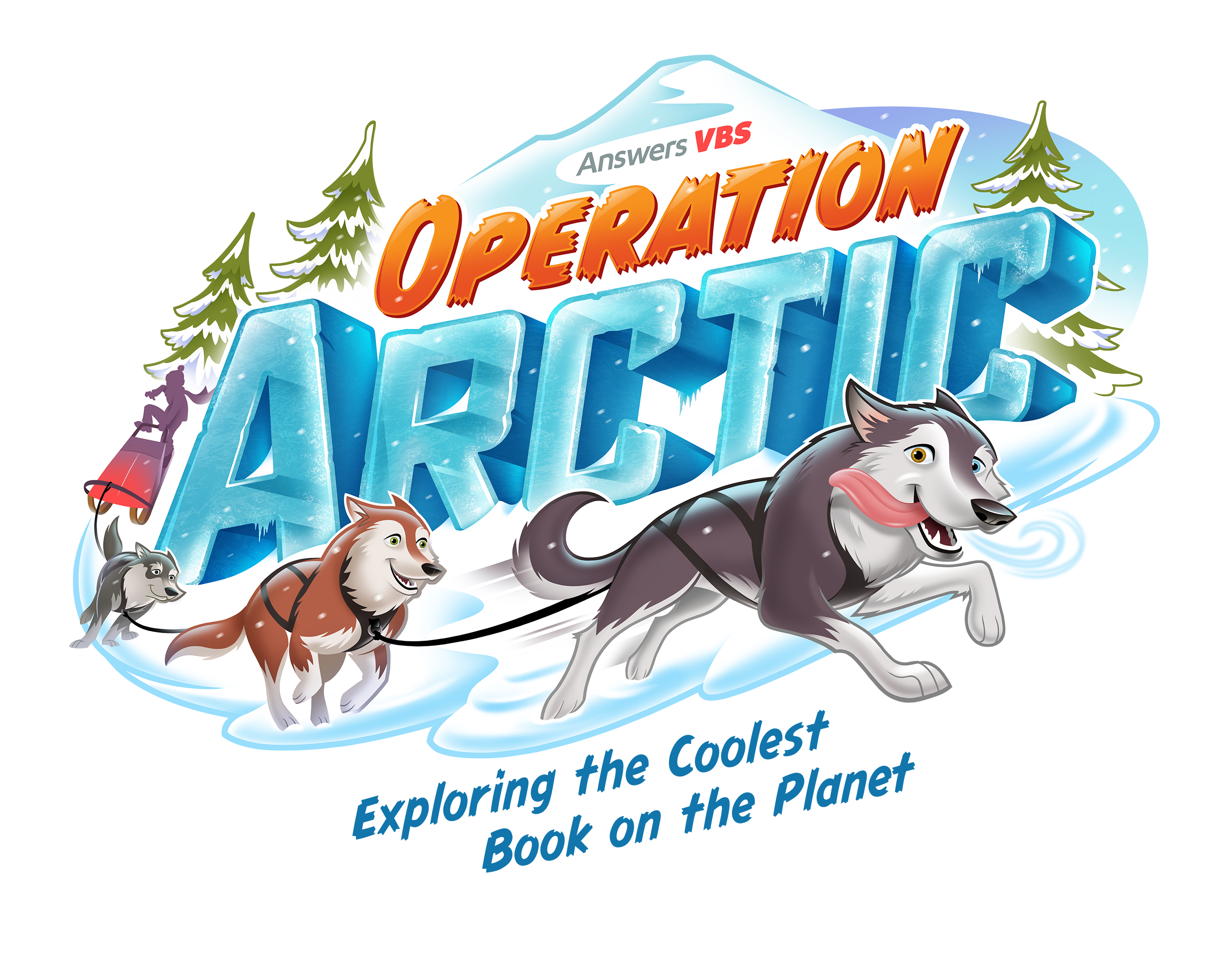 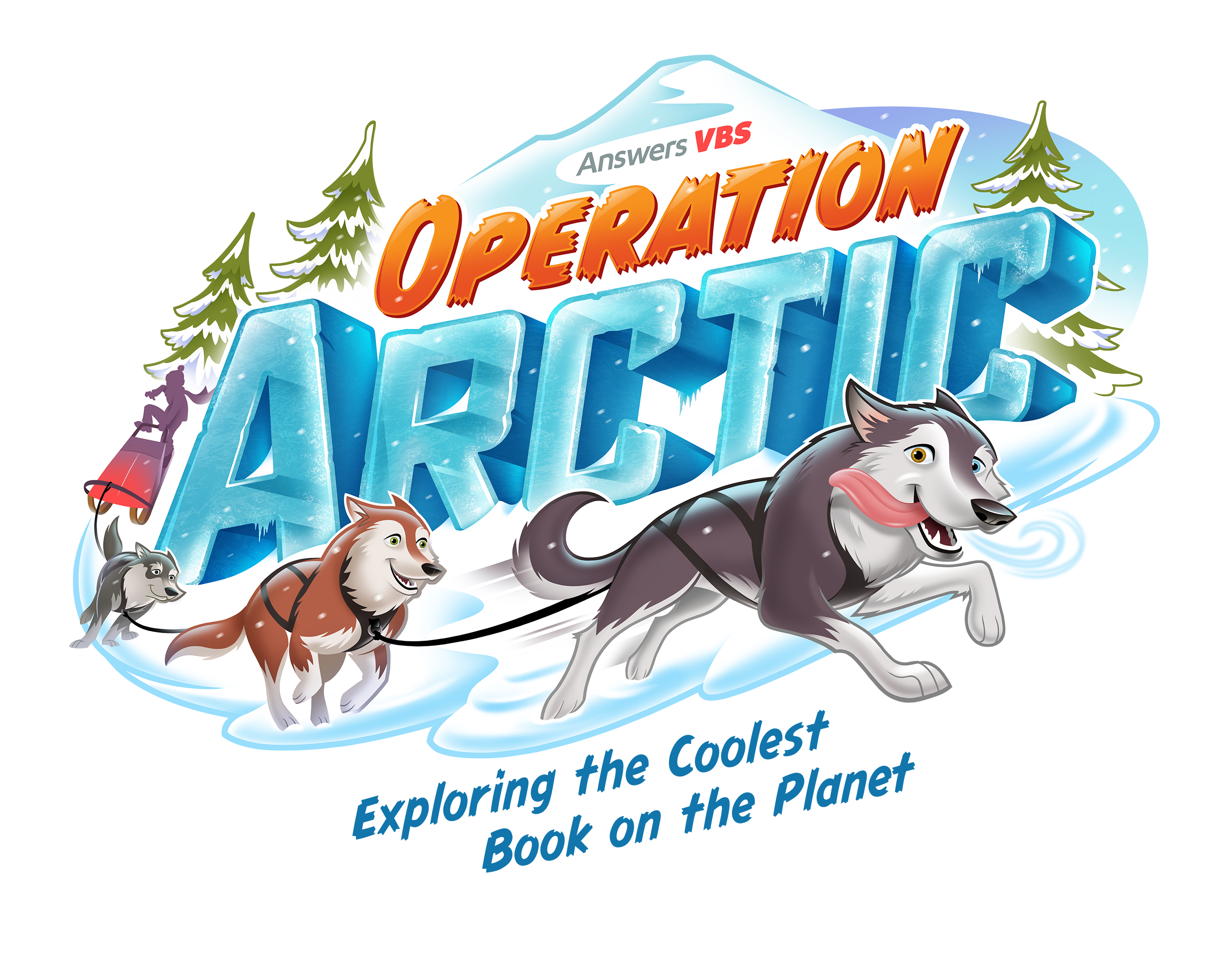 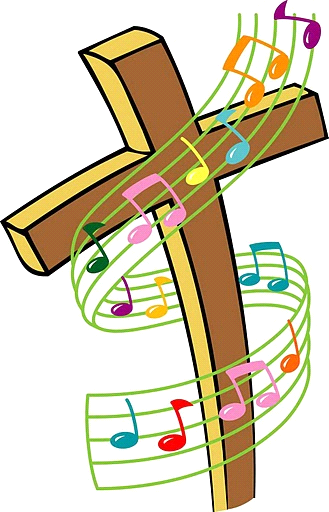 ame___________________________________________			                                                                                                                                                                                         Name___________________________________________________					                                 							               		CHURCH FAMILY MEMORY VERSE														        Humble yourselves, therefore, under the mighty hand of God													                      so at the proper time he may exalt you,													           casting all your anxieties on him, because he cares for you	1 Peter 5:6-7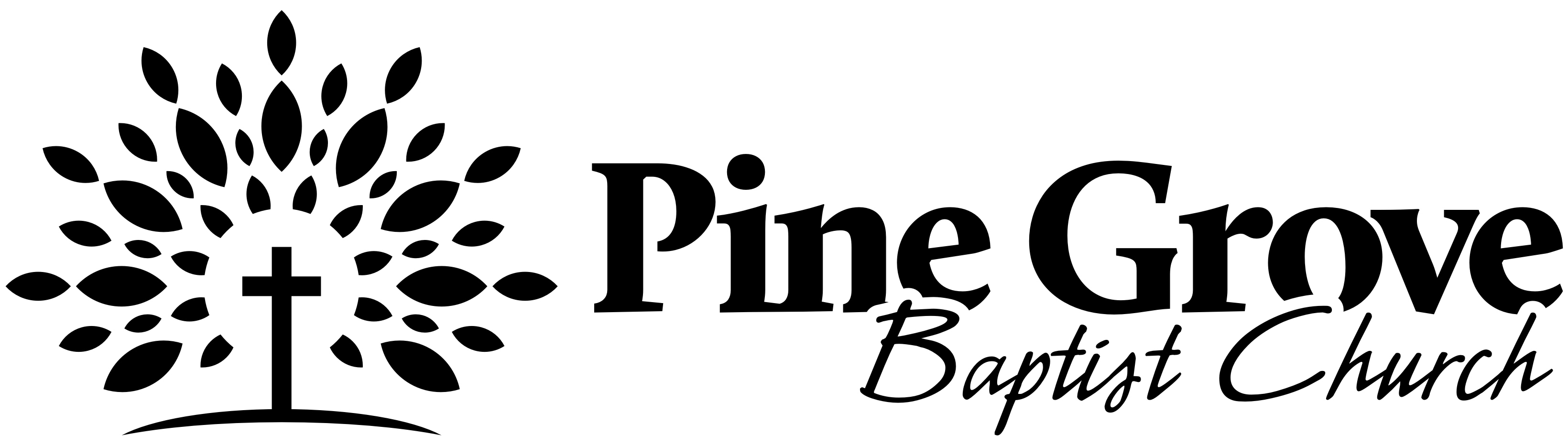 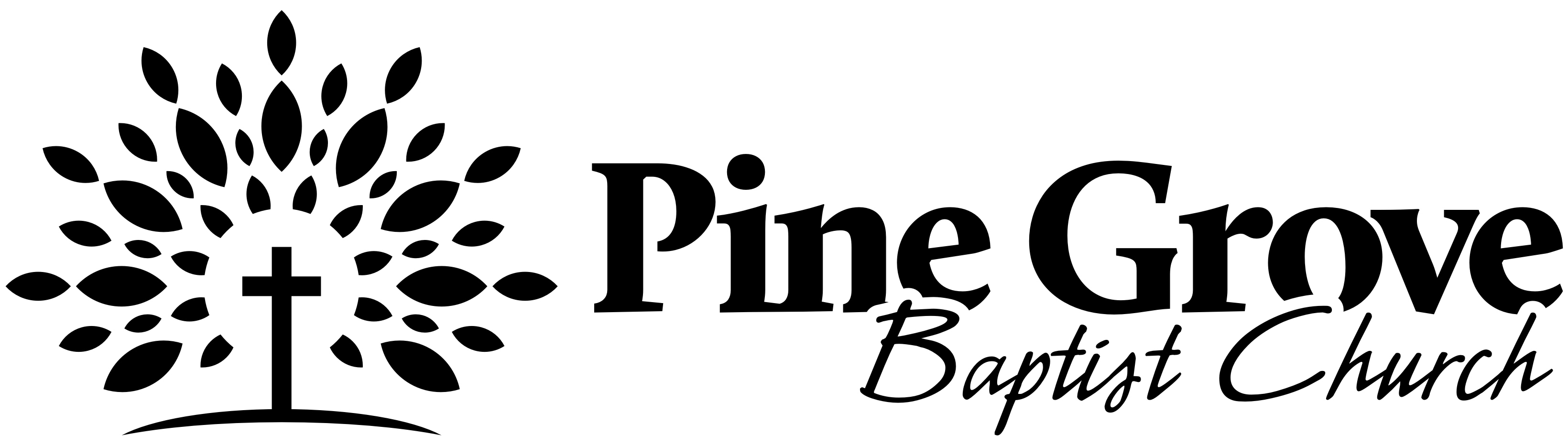 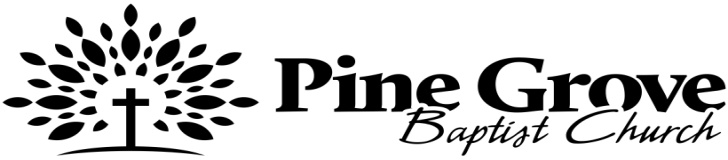 WELCOME! WE ARE HONORED TO HAVE YOU AS OUR GUEST!   I'D LIKE INFORMATION ON:              MY DECISION TODAY:    How to Become a Christian 	 I'm committing my life to Jesus        How to Join the Church	              	 I'm renewing my commitment to Jesus    Sunday School (Bible Study Classes)    	 I want to be baptized    Discipleship Courses                          	 I want to join this church    Mission Organizations	    	 I'm willing to help where needed														                                                       Music Ministries			 I'd like to talk to a pastor    Preschool/Children's Activities         	 Prayer requests/Suggestions/Other    Youth Activities                                         Senior Adult Activities   		_______________________________    Other:                                                         _______________________________	_______________________________	  Please place in Offering Plate during the Offertory.